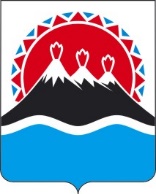 МИНИСТЕРСТВОСОЦИАЛЬНОГО БЛАГОПОЛУЧИЯ И СЕМЕЙНОЙ ПОЛИТИКИ КАМЧАТСКОГО КРАЯПРИКАЗВ соответствии с постановлением Правительства Российской Федерации от 29.12.2023 № 2386 «О государственной информационной системе «Единая централизованная цифровая платформа в социальной сфере»ПРИКАЗЫВАЮ:1. Внести в часть 36 приложения к приказу Министерства социального благополучия и семейной политики Камчатского края от 17.01.2022 № 57-п 
«Об утверждении Административного регламента Министерства социального благополучия и семейной политики Камчатского края по предоставлению государственной услуги «Предоставление единовременной выплаты при рождении ребенка (детей) в малообеспеченных семьях, проживающих в Корякском округе и Алеутском муниципальном округе в Камчатском крае» следующие изменения:1) в пункте 5 слова «Единой государственной информационной системе социального обеспечения» заменить словами «государственной информационной системе «Единой централизованной цифровой платформе в социальной сфере»;2) в пункте 6 слова «Единой государственной информационной системе социального обеспечения» заменить словами «государственной информационной системе «Единой централизованной цифровой платформе в социальной сфере».2. Внести в часть 36 приложения к приказу Министерства социального благополучия и семейной политики Камчатского края от 29.12.2021 № 2043-п «Об утверждении Административного регламента Министерства социального благополучия и семейной политики Камчатского края по предоставлению государственной услуги «Предоставление ежемесячной денежной выплаты семьям, проживающим в Камчатском крае, при рождении третьего ребенка или последующих детей до достижения ребенком возраста трех лет» следующие изменения:1) в пункте 5 слова «Единой государственной информационной системе социального обеспечения» заменить словами «государственной информационной системе «Единой централизованной цифровой платформе в социальной сфере»;2) в пункте 6 слова «Единой государственной информационной системе социального обеспечения» заменить словами «государственной информационной системе «Единой централизованной цифровой платформе в социальной сфере».3. Внести в приложения к приказу Министерства социального благополучия и семейной политики Камчатского края от 26.03.2021 № 423-п «Об утверждении Порядка установления статуса многодетной семьи в Камчатском крае» следующие изменения:1) в части 3:в абзаце первом слова «содержатся в Единой государственной информационной системе социального обеспечения (далее – ЕГИССО)» заменить словами «размещаются в государственной информационной системе «Единая централизованная цифровая платформа в социальной сфере»;в абзаце втором слова «из ЕГИССО» заменить словами «из государственной информационной системы «Единая централизованная цифровая платформа в социальной сфере»;2) в абзаце первом части 4 слова «из ЕГИССО» заменить словами «из государственной информационной системы «Единая централизованная цифровая платформа в социальной сфере»;3) в части 5:в абзаце первом слова «из ЕГИССО» заменить словами «из государственной информационной системы «Единая централизованная цифровая платформа в социальной сфере»;в абзаце втором слова «из ЕГИССО» заменить словами «из государственной информационной системы «Единая централизованная цифровая платформа в социальной сфере»;4) в части 6 слова «из ЕГИССО» заменить словами «из государственной информационной системы «Единая централизованная цифровая платформа в социальной сфере»;5) в части 7:в пункте 1 слова «из ЕГИССО» заменить словами «из государственной информационной системы «Единая централизованная цифровая платформа в социальной сфере»;в абзаце пятом слова «из ЕГИССО» заменить словами «из государственной информационной системы «Единая централизованная цифровая платформа в социальной сфере».2. Настоящий приказ вступает в силу с 01.01.2025.[Дата регистрации] № [Номер документа]г. Петропавловск-КамчатскийО внесении изменений в отдельные приказы Министерства социального благополучия и семейной политики Камчатского краяИ.о. Министра социального
благополучия и семейной политики Камчатского края[горизонтальный штамп подписи 1]Ю.О. Горелова